MUZEUM ROLNICTWA IM. KS. KRZYSZTOFA KLUKA W CIECHANOWCU 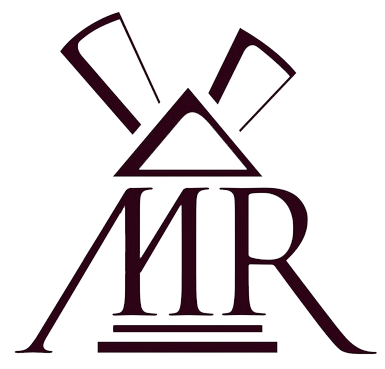 INSTYTUCJA KULTURY WOJEWÓDZTWA PODLASKIEGOUL. PAŁACOWA 5, 18-230 CIECHANOWIEC                                                                           www.muzeumrolnictwa.pl                                                                                                                                                                               e-mail: info@muzeumrolnictwa.pl                                                                                                                                        	                 tel. (86) 27 71 328, fax (86) 27 73 857                                                                                        							Ciechanowiec, 10.10.2022 r.oznaczenie sprawy: 29/2022Szanowni Państwo,Wykonawcy zainteresowani postępowaniemINFORMACJA O WYBORZE NAJKORZYSTNIEJSZEJ OFERTY
Muzeum Rolnictwa im. ks. Krzysztofa Kluka w Ciechanowcu zawiadamia, 
że w wyniku postępowania prowadzonego w trybie zapytania ofertowego 
na „Dostawa zabudowy meblowej do obiektu hotelowego” wybrano ofertę Wykonawcy: Gnatowski Seweryn „SEWE-STOL”ul. Drohicka 73B18 – 230 CiechanowiecUzasadnienie wyboru: Oferta złożona przez ww. Wykonawcę, spełniła wymogi zapytania ofertowego co do treści. Wykonawca spełnił warunki udziału w niniejszym postępowaniu. Oferta została uznana 
za najkorzystniejszą w oparciu o kryteria oceny ofert określone w zapytaniu ofertowym. Zamawiający przedstawia firmy, adresy Wykonawców, którzy złożyli oferty w terminie:Biuro Inżynieryjne DOT Tomasz Dubiecki, Lubomira 29A, 62 – 090 Mrowino - cena – 47 970,00 zł brutto. PUPH ROLDRZEW Zakład Produkcyjny Ciechanowiec, ul. Drożdżowa 4H, 03 – 112 Warszawa – cena – 46 740,00 zł brutto. Na Wymiar – Paweł Wiszowaty, ul. Bema 93/58, 15 – 370 Białystok – cena – 35 645,4 zł brutto. Przedsiębiorstwo Produkcyjno – Handlowe „GAMES” Paweł Gawryluk, Klekotowo 35, 17 – 300 Siemiatycze – cena – 19 434,00 zł brutto.Gnatowski Seweryn „SEWE-STOL”, ul. Drohicka 73B, 18 – 230 Ciechanowiec – cena – 19 300,00 zł brutto.KADER’S Arkadiusz BISZOFF, ul. K. Pużaka 3/40, 02 – 0495 Warszawa – cena – 57 810,00 zł brutto.	  Przewodnicząca Komisji Przetargowej                                                                        Aneta Uszyńska                                             